Vacature Opbouwwerker24 uur per weekMikado: wie zijn wij?Stichting Mikado is een brede welzijnsorganisatie van de gemeenten Duiven en Westervoort. Wij bieden een grote diversiteit aan projecten diensten voor mensen in alle leeftijden. Ons doel? Zorgen mensen meedoen en zelfredzaam zijn. Dit doen wij vanuit de vraag van de inwoner. Samen zorgen we voor een mooiere & inclusieve samenleving.   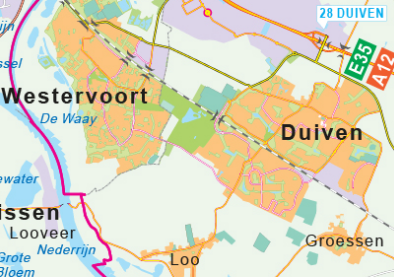 